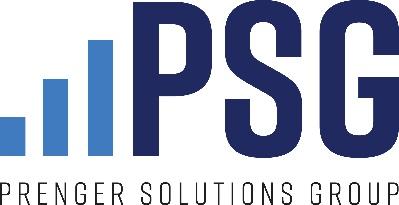 FOR THE WEEKEND OF APR 30-MAY 1, 2022Third Sunday of EasterGospel reading (Lectionary 48)Jn 21:1-19 or 21:1-14At that time, Jesus revealed himself again to his disciples at the Sea of Tiberias.
He revealed himself in this way.
Together were Simon Peter, Thomas called Didymus,
Nathanael from Cana in Galilee,
Zebedee’s sons, and two others of his disciples.
Simon Peter said to them, “I am going fishing.”
They said to him, “We also will come with you.”
So they went out and got into the boat,
but that night they caught nothing.
When it was already dawn, Jesus was standing on the shore;
but the disciples did not realize that it was Jesus.
Jesus said to them, “Children, have you caught anything to eat?”
They answered him, “No.”
So he said to them, “Cast the net over the right side of the boat
and you will find something.”
So they cast it, and were not able to pull it in
because of the number of fish.
So the disciple whom Jesus loved said to Peter, “It is the Lord.”
When Simon Peter heard that it was the Lord,
he tucked in his garment, for he was lightly clad,
and jumped into the sea.
The other disciples came in the boat,
for they were not far from shore, only about a hundred yards,
dragging the net with the fish.
When they climbed out on shore,
they saw a charcoal fire with fish on it and bread.
Jesus said to them, “Bring some of the fish you just caught.”
So Simon Peter went over and dragged the net ashore
full of one hundred fifty-three large fish.
Even though there were so many, the net was not torn.
Jesus said to them, “Come, have breakfast.”
And none of the disciples dared to ask him, “Who are you?”
because they realized it was the Lord.
Jesus came over and took the bread and gave it to them,
and in like manner the fish.
This was now the third time Jesus was revealed to his disciples
after being raised from the dead.

When they had finished breakfast, Jesus said to Simon Peter,
“Simon, son of John, do you love me more than these?”
Simon Peter answered him, “Yes, Lord, you know that I love you.”
Jesus said to him, “Feed my lambs.”
He then said to Simon Peter a second time,
“Simon, son of John, do you love me?”
Simon Peter answered him, “Yes, Lord, you know that I love you.”
Jesus said to him, “Tend my sheep.”
Jesus said to him the third time,
“Simon, son of John, do you love me?”
Peter was distressed that Jesus had said to him a third time,
“Do you love me?” and he said to him,
“Lord, you know everything; you know that I love you.”
Jesus said to him, “Feed my sheep.
Amen, amen, I say to you, when you were younger,
you used to dress yourself and go where you wanted;
but when you grow old, you will stretch out your hands,
and someone else will dress you
and lead you where you do not want to go.”
He said this signifying by what kind of death he would glorify God.
And when he had said this, he said to him, “Follow me.”Intercession 
For our diocesan Catholic Ministry Appeal, that moved by a desire to put our love into action, we might respond to this important need in our local Church.Copy for bulletin announcementTrue love wants to prove itself. To demonstrate its sincerity through action. It isn’t content to just rest on its word or a verbal statement. It looks for ways to love in deed.We see this in today’s Gospel. Jesus gives Peter, who betrayed Him three times before, three opportunities to restate his love for the Lord. But He doesn’t let Peter rest with just a verbal affirmation. He also gives him commands, concrete ways the Lord wants to Peter to demonstrate his love for Jesus. This is as much a gift for Peter as it is anything else. After having failed the Lord before, we can imagine that he is open to, even eager for, these concrete opportunities for him to put his love into action.We’re the same way. We’re really not content to just say we love God. If we’re honest, we probably really want those moments and opportunities where we can really show it. We know that love’s not complete through words alone. So, are you ready for an opportunity to show your love for God? Here it is: give to our diocesan Catholic Ministry Appeal. It may not be the most glamorous way to show your love, but it makes a significant impact. Our local Church is one concrete way that God’s love is shared with the world today. And it’s one way that you can take part in that same mission Jesus entrusted to Peter: “Feed my sheep.” Thank the Lord for this opportunity to put love in action and pray about how He wants you to respond. Copy for pulpit announcement Jesus entrusts Peter with an important mission: “Feed my sheep.” The Church is still feeding Christ’s sheep today, and one important way you can take part in this mission is by contributing to our diocesan Catholic Ministry Appeal. Discern how God might be asking you to support this work, and make a contribution today.Social media post/content Photo: Someone working in a garden Text: “Put love into action”

Copy: Jesus entrusted Peter with an important mission so that he could show his love for Jesus: “Feed my sheep.” The Lord is calling you to not only to speak of your commitment to Him but demonstrate your love by caring for the Church today. Just as Peter cared for His sheep, consider contributing to the Catholic Ministry Appeal.